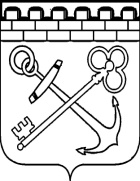 КОМИТЕТ ПО РАЗВИТИЮ МАЛОГО, СРЕДНЕГО БИЗНЕСАИ ПОТРЕБИТЕЛЬСКОГО РЫНКА ЛЕНИНГРАДСКОЙ ОБЛАСТИПРИКАЗОб утверждении порядка использования материальных ресурсов резерва для ликвидации чрезвычайных ситуаций регионального и межмуниципального характера на территории Ленинградской области, срок годности (хранения, службы, эксплуатации) которых истекает и составляет не более 30 процентов до окончания срока годности (хранения, службы, эксплуатации) В соответствии с постановлением Правительства Ленинградской области от 31 октября 2019 года № 511 «О резервах материальных ресурсов для ликвидации чрезвычайных ситуаций на территории Ленинградской области и признании утратившим силу постановления Правительства Ленинградской области от 20 июня 2014 года № 256» приказываю:1. Утвердить Порядок использования материальных ресурсов резерва для ликвидации чрезвычайных ситуаций регионального и межмуниципального характера на территории Ленинградской области, срок годности (хранения, службы, эксплуатации) которых истекает и составляет не более 30 процентов до окончания срока годности (хранения, службы, эксплуатации) согласно приложению к настоящему приказу.2. Контроль за исполнением настоящего приказа возложить на начальника отдела развития потребительского рынка Комитета.УТВЕРЖДЕНприказом Комитетапо развитию малого, среднего бизнеса и потребительского рынкаЛенинградской областиот __.__.______ № ______ (приложение)ПОРЯДОКиспользования материальных ресурсов резерва для ликвидации чрезвычайных 
ситуаций регионального и межмуниципального характера на территории 
Ленинградской области, срок годности (хранения, службы, эксплуатации) 
которых истекает и составляет не более 30 процентов до окончания срока 
годности (хранения, службы, эксплуатации)1. Общие положения1.1. Настоящий Порядок разработан во исполнение постановления Правительства Ленинградской области от 31.10.2019 года № 511 «О резервах материальных ресурсов для ликвидации чрезвычайных ситуаций на территории Ленинградской области и признании утратившим силу постановления Правительства Ленинградской области от 20 июня 2014 года № 256» в части касающейся комитета по развитию малого, среднего бизнеса и потребительского рынка Ленинградской области (далее — Комитет).1.2. Настоящий Порядок определяет основные принципы использования резерва продовольствия (в том числе пищевого сырья), вещевого имущества и предметов первой необходимости для ликвидации чрезвычайных ситуаций регионального и межмуниципального характера на территории Ленинградской области (далее — Резерв), срок годности (хранения, службы, эксплуатации) которых истекает и составляет не более 30 процентов до окончания срока годности (хранения, службы, эксплуатации) (далее также — Резерв истекающего срока годности, истекающий срок годности).2. Порядок осуществления контроля за сроками годности (хранения, службы, эксплуатации) материальных ресурсов Резерва2.1. Контроль сроков хранения и состояния материальных ресурсов Резерва в части касающейся Комитета в целях выявления материальных ресурсов с истекающим сроком годности осуществляется подведомственным комитету Государственным казенным учреждением Ленинградской области «Ленинградский областной центр поддержи предпринимательства» (далее – Учреждение) в плановом порядке.2.2. По результатам контроля Учреждение ежегодно до 01 июля текущего финансового года предоставляет в Комитет сведения о Резервах,  срок годности (хранения, службы, эксплуатации) которых истекает в течение планового года, для формирования проекта бюджета в целях своевременного восполнения Резервов истекающего срока годности. 2.3. Учреждение ежеквартально в течение 5 рабочих дней после проведения инвентаризации направляет в Комитет обращение о необходимости восполнения материальных ресурсов резерва, срок годности которых истекает в ближайшие полгода (далее – обращение) с приложением акта проверки сроков годности и состояния материальных ресурсов резерва для ликвидации чрезвычайных ситуаций регионального и межмуниципального характера на территории Ленинградской области по форме согласно приложению к настоящему Порядку. Обращение Учреждения должно сдержать предложения по дальнейшему использованию материальных ресурсов Резерва истекающего срока годности с приложением письменного согласия органа исполнительной власти Ленинградской области и/или подведомственного ему государственного учреждения на передачу имущества, указанного в п.1.2 настоящего Порядка (далее – получатели).  3. Порядок использования материальных ресурсов Резерва истекающего срока годности3.1. Решение о восполнении и использовании материальных ресурсов Резерва истекающего срока годности принимается Комитетом на основании представленных Учреждением в соответствии с п. 2.3. сведений о Резервах истекающего срока годности, и предложений по их дальнейшему использованию.  3.2. Во исполнение указанного в п. 3.1. решения Комитетом издается распоряжение Комитета о снятии указанного имущества с хранения, его списании с баланса Учреждения и передаче для использования по предназначению до окончания срока годности (далее – распоряжение).3.3. В распоряжение Комитета включается информация о наименовании и количестве материальных ресурсов Резерва истекающего срока годности, подлежащих снятию с хранения, наименование получателей.3.4. Списание материальных ресурсов Резерва истекающего срока годности (хранения, службы, эксплуатации) осуществляется Учреждением в соответствии с постановлением Правительства Ленинградской области от 02.05.2006 № 132 «О порядке дачи согласия на списание государственного имущества Ленинградской области».3.5. Доставка материальных ресурсов Резерва истекающего срока годности получателям осуществляется силами и средствами организации, осуществляющей хранение материальных ресурсов Резерва.3.6. Отчет об использовании переданных материальных ресурсов Резерва с документами, подтверждающими их целевое использование, получатели предоставляют в Комитет в месячный срок со дня передачи имущества.4. Порядок продления срока хранения и списания материальных ресурсов Резерва4.1. В случае отсутствия согласия получателей на передачу им для дальнейшего использования материальных ресурсов Резерва истекающего срока годности, а именно вещевого имущества и предметов первой необходимости, Учреждением проводится контроль состояния резервов материальных ресурсов вещевого имущества и предметов первой необходимости с целью принятия решения о возможности продления срока хранения, установленного соответствующими стандартами и техническими условиями. Контроль осуществляется с применением анализа, физико-химических и физико-механических испытаний.4.2. По результатам проведенного Учреждением контроля Комитетом в отношении материальных ресурсов резерва вещевого имущества и предметов первой необходимости с истекшим сроком хранения принимается одно из следующих решений:4.2.1. В случае установления, что в качественном состоянии материальных ресурсов не произошло изменений, приводящих к невозможности использования их по назначению, Комитетом принимается решение о продлении срока хранения таких резервов, но не более чем на половину первоначально установленного срока. 4.2.1. При невозможности принятия решения о продлении срока хранения материальных ресурсов Комитетом принимается решение об их списании в установленном законодательством порядке и последующем их освежении (замене). При этом под освежением резервов понимается списание материальных ресурсов резерва в связи с истечением установленного срока хранения материальных ресурсов, а также вследствие возникновения обстоятельств, могущих повлечь за собой порчу или ухудшение качества хранимых материальных ресурсов до истечения установленного срока их хранения, при одновременной поставке и закладке в резервы равного количества аналогичных материальных ресурсов. 4.3. Решение о продлении срока хранения материальных ресурсов резерва вещевого имущества и предметов первой необходимости или невозможности такого продления принимается Комитетом на основании представленных Учреждением результатов анализов, физико-химических и физико-механических испытаний.4.4. По истечении продлённого срока хранения материальных ресурсов резерва вещевого имущества и предметов первой необходимости Комитетом принимается решение о списании материальных ресурсов резерва вещевого имущества и предметов первой необходимости в связи с истечением срока хранения в установленном законодательством порядке и последующем их освежении (замене).4.5. В случае отсутствия согласия получателей на передачу им для дальнейшего использования материальных ресурсов резерва продовольствия (в том числе пищевого сырья), Комитетом принимается решение о списании материальных ресурсов резерва продовольствия (в том числе пищевого сырья) по истечении срока годности в установленном законодательством порядке и последующем их освежении (замене).4.6. В случае признания в установленном законодательством порядке материальных ресурсов Резерва в пределах срока годности  (хранения, службы, эксплуатации) некачественными и (или) опасными для дальнейшего применения (использования) Комитетом принимается решение о списании таких материальных ресурсов резерва в установленном законодательством порядке и последующем их освежении (замене).5. Порядок восполнения материальных ресурсов Резерва истекающего срока годности, а также освежения (замены) материальных ресурсов Резерва, утративших свои качественные свойства по истечении установленного срока хранения (годности), либо признанных некачественными и (или) опасными для дальнейшего применения (использования)5.1. Для восполнения материальных ресурсов Резерва истекающего срока годности Комитетом формируются предложения по внесению изменений в областной закон Ленинградской области об областном бюджете на текущий финансовый год и плановый период в соответствии с заявкой Учреждения. 5.2. Объем и номенклатура восполняемого Резерва должны соответствовать объемам и номенклатуре Резерва истекающего срока годности.5.3. Восполнение Резерва обеспечивается Учреждением посредством заключения государственных контрактов. Государственные контракты заключаются в соответствии с действующим законодательством в сфере закупок товаров, работ, услуг для обеспечения государственных и муниципальных нужд.5.4. С даты приемки товара по заключенному государственному контракту на поставку материальных ресурсов в целях восполнения Резерва, Резерв истекающего срока годности списывается с баланса Учреждения.5.5. Освежение (замена) материальных ресурсов Резерва, утративших свои качественные свойства по истечении установленного срока хранения (годности), либо признанных некачественными и (или) опасными для дальнейшего применения (использования) осуществляется в порядке, предусмотренном настоящим разделом.Приложение к ПорядкуАКТ №___ проверки сроков годности и состояния материальных ресурсов резерва для ликвидации чрезвычайных ситуаций регионального и межмуниципального характера на территории Ленинградской областиСанкт-Петербург                                                                 «___» ______________20__г.Настоящий акт составлен в том, что «___»______________20__г. в результате проведения инвентаризации материальных ресурсов резерва для ликвидации чрезвычайных ситуаций регионального и межмуниципального характера на территории Ленинградской области выявлены следующие материальные ресурсы, срок годности (хранения, службы, эксплуатации) которых истекает и приближается к 30 процентам до окончания их срока годности (хранения, службы, эксплуатации), либо которые утратили свои качественные свойства по истечении установленного срока годности, либо признаны некачественными и (или) опасными для дальнейшего применения (использования):Итого выявлено:Материальных ресурсов резерва, срок годности (хранения, службы, эксплуатации) которых истекает и приближается к 30 процентам до окончания их срока годности (хранения, службы, эксплуатации) - _________________ ед.Материальных ресурсов резерва, утративших свои качественные свойства по истечении установленного срока годности(хранения, службы, эксплуатации) - ________________________________ед.Материальных ресурсов резерва, признанных некачественными и (или) опасными для дальнейшего применения (использования) - ________________________________ед.Члены инвентаризационной комиссии _________________________________  от «__» _______ 2020 года№ ___ Председатель комитета  по развитию малого, среднего бизнеса и потребительского рынка Ленинградской области                                                                                  С.Нерушай№ п/пТоварно-материальные ценностиТоварно-материальные ценностиТоварно-материальные ценностиДата передачи на хранениеДата окончания срока годности (хранения, службы, эксплуатации)Характеристика (состояние материальных средств)№ п/пНаименованиеЕдиницы измеренияКол-воДата передачи на хранениеДата окончания срока годности (хранения, службы, эксплуатации)Характеристика (состояние материальных средств)123456712